		ReferatBestyrelsesmøde i Furreby Ny GrundejerforeningTid:			24.01.2023Sted:			Bræmmen 6, LøkkenFra Bestyrelsen deltog:		John Nygaard (Formand) Peter Clausen (Vejformand)			Thomas Hansen (Næstformand)			Kristina Hvidt Hansen (Sekretær)			Gitte Boelskifte (Kasser)Dagsorden:Renovation & VejeØvrig Vedligeholdelsesarbejde i FNGRegnskab & ØkonomiForretningsorden og vedtægtsgennemgangDrøftelse af Årshjul & Aktiviteter EventueltAd 1 –Renovation & VejeDe nødvendige vendepladser, planering mv. er etableret og besigtiget samt godkendt af Kommunen. Den sydlige ende af Bjergbakken giver dog udfordringer for Kommunen da forholdene omkring vejene gør det svært at få dem klargjort til afhentning af skrald. Kommunen har derfor tilbudt at lade den eksisterende molok stå samt supplere med en ekstra molok, til Bjergbakkens husejere. Det anses dog som en midlertidig løsning frem til afklaring med Kystdirektoratet for etablering af nedgravede molokker.Klargøring af veje på Bjergbakken anses pt for udført fra Bestyrelsens side. Mågevej nr. 5,7 og 9 skal stille deres skraldespande ud for tømning for enden af enten Ørnevej nær nr. 15 og 17 eller for enden af Ravnevej ved nr. 27 og 29 – eller vælge at få opsat Molokker.Ved Bjergbakken og Høgevej er der nu i stedet for sten blevet opsat en kæde. For at Høgevej kan få afhentet deres skraldespande er vi nødsaget til at re-etablere den matrikulære vendeplads for enden af Høgevej ved nr. 9, 11 og 12. Dette giver dermed også mulighed for at Bjergbakken (sydlige ende) nu vil kunne få deres containere tømt.Bestyrelsen har fået henvendelse fra Rylevej og Mågevej ift. overfladevand på vejene og matrikler. Bestyrelsen undersøger muligheden for at grundejerne for egen regning kan koble sig på eksisterende drænrør.Det overskydende sand fra vejenes re-etablering anvendes andre steder i området, og vi kan konstatere at skrabning af veje og påfyldning af grus har gjort vejene rigtig gode. Bestyrelsen er glade for de positive tilbagemeldinger på det udførte vej-arbejde.Huller i vejene er drøftet i Bestyrelsen – Bestyrelsen mener fortsat at mindre huller i vejene er ok, da de medfører at hastigheden sænkes. Større huller er og skal blive udbedret løbende.Ad 2 – Øvrig Vedligeholdelsesarbejde i ForeningenTrappen (Nord, ved Gåsestien) er forsøgt sikret med at lægge nogle sten.Der er lagt sten under trappen (hvor der er leret underlag), og ligeledes langs trappen, sådan at trappen sikres mod vand og storm. Dette gøres for at sikre at trappen er forsvarligt sikret samt består fremover. Pris i alt 22.500 kr.Vores standere til redningskransene var forsvundet/blevet fjernet – Bestyrelsen har ansøgt Trygfonden for nye kranse og standere, hvilket er bevilget. Vi har fået 2 standere og kranse som opsættes til foråret 2023 (Bent og John).Branddaskere til området udskydes til næste sæson.Ad 3 – Regnskab & ØkonomiBestyrelsen oplever at flere og flere tilmelder sig elektronisk således Foreningen kan spare portoudgifter, hvilket er rigtig skønt for Foreningen. Bestyrelsen oplever også, at Grundejerne husker at oplyse deres ændringer til sine kontakt infomationer, som fx ny e-mailadresse og telefonnummer.Udkast til Forretningsorden udarbejdes og deles i Bestyrelsen for kommentarer - og behandles på kommende møde for herefter at blive fremlagt på Bestyrelsesmøder 2 gange efter hinanden.Overlevering til ny Kasser er ikke helt afsluttet endnu.Ad 4–Drøftelse af Årshjul & Aktiviteter:Forslag til Årshjul og Aktiviteter, bilag 1, overføres til næste møde.Ad 6–Eventuelt:Generalforsamling afholdes Lørdag 20 Maj 2023 kl. 10.30. John kontakter Action House for reservation.Næste Bestyrelsesmøde bliver Tirsdag den 21. Marts 2023 kl. 18.00 på Sillebakkevej 30, 9700 Brønderslev.Dagsorden:RenovationFeedbackVejeTrapperDræn leverandør infoØvrig VedligeholdelsesarbejdeRegnskab & ØkonomiKontingentopkrævningUdgifter til VejeKommende Aktiviteter forberedelse af GeneralforsamlingenEventueltReferent Kristina Hvidt Hansen, 24.01.2023Bilag 1 - ÅrshjulFurreby Ny Grundejerforening - Årshjul & AktiviteterOversigt kunne være tilsvarende denne og anvendes på hjemmeside mfl.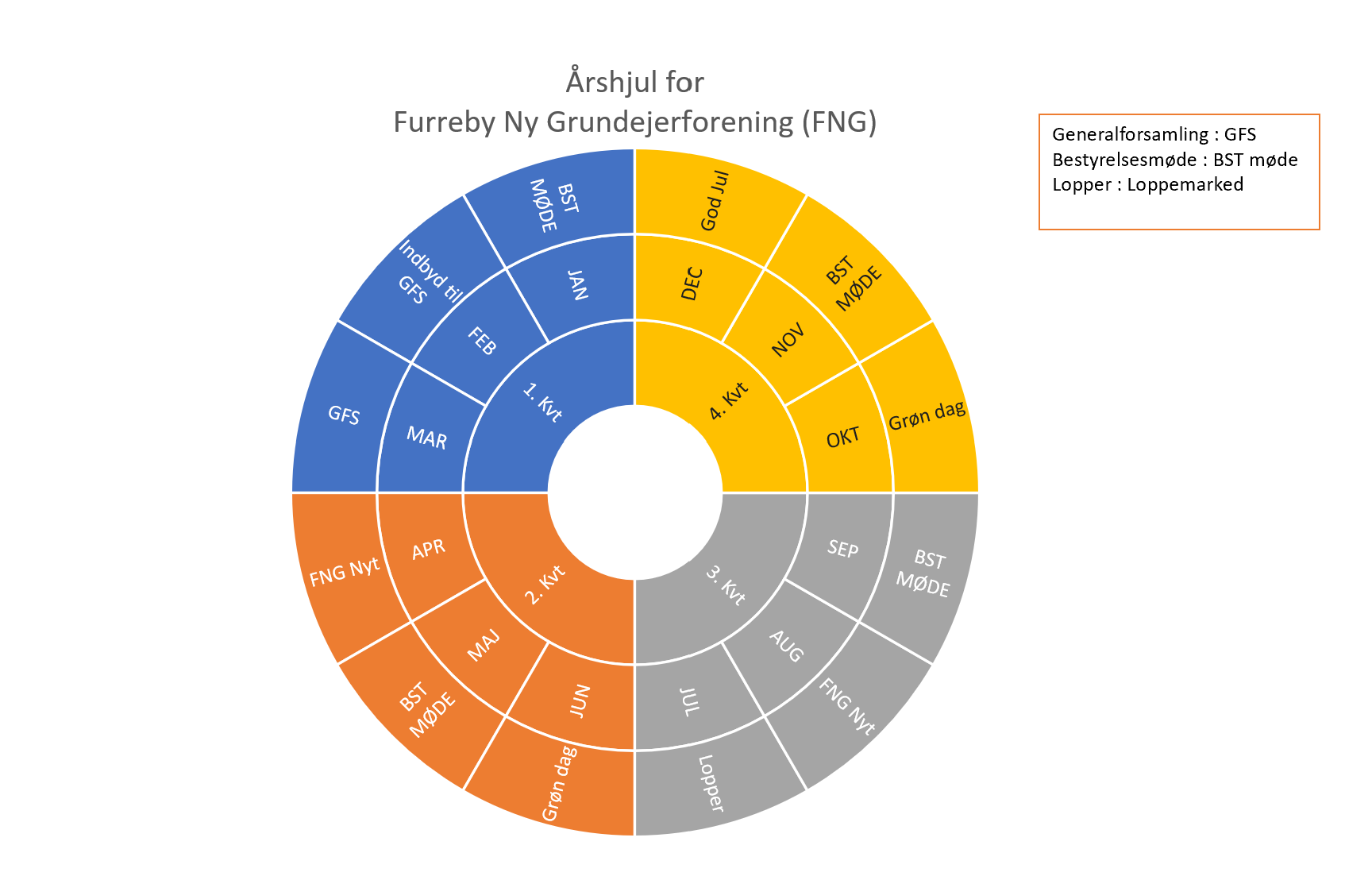 HandlingspunkterEjereDeadlineStatusKort over eksisterende drænrør.JohnInden næste mødeJohn fremskaffer kort over eksisterende dræn-rør.Ejers forpligtelser ift. grundvedligeholdelseKristina01/04/2023Udsend mail omkring Ejers ForpligtelserKontingentopkrævningKasser01/04/20231 samlet kontingentopkrævning for 2023 udsendesHåndtag til Trappe (Rylevej)PeterInden næste mødeTømrer Bundgaard skal kontaktes for en anden løsning ift. håndtag på trappen (skruerne knækker)Regnskab 2022SørenInden næste mødeSøren får regnskabet klargjort inden næste møde og endelig overdragelse til ny kasser.FNG DistributionslisteKristinaAsapOprette distributionsliste til FNG Bestyrelse i GmailUdkast til Forretningsorden og vedtægterGitteAsapDeles for kommentering og fremlægges til næste BestyrelsesmødeMånedAktivitetIndhold/OpgaverJanuarSammenkomst for bestyrelsenBestyrelsesmødeKassererFormandHjemmeside/Sociale medierRegnskabBudgetSærlige opgaver såsom Kystsikring, Renovations projekt, Vejvedligeholdelse, Sponsorer ?Dagsorden udarbejdes af formandUdarbejdelse af budgetKontakt til revisorer og regnskab for forgangne år (Feb)Der kontaktes dirigent til generalforsamling Gamle aftaler fornyes for et årInformation om dato for GeneralforsamlingRevisorer gennemgår og underskriver og efterfølgende underskriver bestyrelsen på mødet (Marts/April)Opsamling på kommende udgifter og opgaverTjek om der er aftaler vedr.forsikringer, tilsyn mv., der skal klares i det kommende år.FebruarIndkaldelse til GeneralforsamlingValg til bestyrelsenRundsendes pr mail inkl. regnskab/budget og lægges på hjemmesiden Genvalg mv. skal oplysesMartsGeneralforsamling (typisk forsøgt afholdt i Kr. Himmelfart weekenden)Lørdag 20 Maj 2023 kl. 1030Endelig dagsordenDagsorden m.m udarbejdes af formand. Sikring af tekniske faciliteter. Lægges på hjemmeside og med info til mailliste . Annonceres på facebook.AprilNyt fra FNG på Hjemmeside og Facebook sideInformation om fx opstarts-sammenkomst og kommende Grøn dag 26. MajBestyrelsesmøde (før Generalforsamling)Invitation til Opstartsdag og Grøn dagGrundejerforeningens store bytte-dag (27 maj)Konst. bestyrelsesmødeDagsorden udarbejdes af formand Rundgang forud for Grøn dag Fordeling af indkøb til Grøn dag aftales Ansvarlig aftales for Grøn dag og Invitation udarbejdes og runddeles evt. som post af områderepræsentanter samt lægges på hjemmesiden/facebookMøde umiddelbart efter generalforsamling inkl. ny mødedatoJuniGrøn dag 1KassererIndkøb af forplejning, service, foliebakker, affaldssække, køkkenrulle etc. Husk brændstof til diverse maskiner. Kaffe & te mv.Deltagerliste udarbejdes Aftales fra gang til gang hvad der skal arbejdes med fx Vedligeholdelse af grønne områder, male broer (hyben, træer beskæres etc, påmindelse)Opkrævning af kontingent (jan)JuliAugustSeptemberBestyrelsesmødeDagsorden udarbejdes af formandOktoberGrøn dag 2KasserIndkøb af forplejning, service, foliebakker, affaldssække, køkkenrulle etc. Husk brændstof til diverse maskiner. Kaffe & te mv.Deltagerliste udarbejdes Aftales fra gang til gang hvad der skal arbejdes med ift vedligeholdelse af områdetNovemberBestyrelsesmøde Vedr. budget for kommende år Bestyrelsen kommende årDagsorden udarbejdes af formand Dato for Grøn dag besluttes og Dato for Generalforsamling foreslåsForudsigelige/ønskede omkostninger indtænkes Overblik hvem ønsker/ønsker ikke genvalgDecemberGeneralforsamling forberedes Bestyrelsessammenkomst forberedes Hjemmesiden & FacebookDato fastlægges og lokale bestilles Der aftales tidspunkt og foretages bestilling Jule- og Nytårshilsen fra bestyrelsen